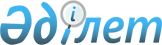 Об утверждении государственного образовательного заказа на подготовку специалистов с техническим и профессиональным, послесредним образованием на 2017-2018 учебный год
					
			С истёкшим сроком
			
			
		
					Постановление акимата Актюбинской области от 12 июля 2017 года № 234. Зарегистрировано Департаментом юстиции Актюбинской области 18 июля 2017 года № 5606. Прекращено действие в связи с истечением срока
      В соответствии со статьей 27 Закона Республики Казахстан от23 января 2001 года "О местном государственном управлении и самоуправлении в Республике Казахстан", подпунктом 8) пункта 2 статьи 6 Закона Республики Казахстан от 27 июля 2007 года "Об образовании", акимат Актюбинской области ПОСТАНОВЛЯЕТ:
      1. Утвердить государственный образовательный заказ на подготовку специалистов с техническим и профессиональным, послесредним образованием за счет средств областного бюджета на 2017-2018 учебный год согласно приложению к настоящему постановлению.
      2. Государственному учреждению "Управление образования Актюбинской области" в установленном законодательством порядке обеспечить:
      1) государственную регистрацию настоящего постановления в Департаменте юстиции Актюбинской области;
      2) направление настоящего постановления на официальное опубликование в периодических печатных изданиях и Эталонном контрольном банке нормативных правовых актов Республики Казахстан.
      3. Контроль за исполнением настоящего постановления возложить на заместителя акима Актюбинской области Нургалиева Е.Ж.
      4. Настоящее постановление вводится в действие по истечении десяти календарных дней после дня его первого официального опубликования.  Государственный образовательный заказ на подготовку специалистов с техническим и профессиональным образованием за счет средств областного бюджета на 2017- 2018 учебный год
      Сноска. Приложение – в редакции постановления акимата Актюбинской области от 18.01.2018 № 21 (вводится в действие со дня его первого официального опубликования). Государственный образовательный заказ по "Программе развития продуктивной занятости и массового предпринимательства" на 2017- 2018 учебный год
					© 2012. РГП на ПХВ «Институт законодательства и правовой информации Республики Казахстан» Министерства юстиции Республики Казахстан
				
      Аким Актюбинской области

Б.Сапарбаев
Приложение к постановлению акимата Актюбинской области от 12 июля 2017 года № 234
№
Код
Специальность
Язык обучения
Количество учащихся
Количество учащихся
Средняя стоимость расходов в месяц на обучение одного специалиста в тенге
№
Код
Специальность
Язык обучения
9 класс
11 класс
Средняя стоимость расходов в месяц на обучение одного специалиста в тенге
город Актобе
город Актобе
город Актобе
город Актобе
город Актобе
город Актобе
город Актобе
0100000 – Образование
0100000 – Образование
0100000 – Образование
0100000 – Образование
0100000 – Образование
0100000 – Образование
0100000 – Образование
1
0101000
Дошкольное воспитание и обучение
казахский
25
25
24824
1
0101000
Дошкольное воспитание и обучение
русский
25
24824
2
0103000
Физическая культура и спорт
казахский
25
25
24824
3
0103000
Физическая культура и спорт
казахский
25
24824
4
0105000
Начальное образование
казахский
50
25
24824
4
0105000
Начальное образование
русский
25
24824
5
0105000
Начальное образование
казахский
25
24824
6
0108000
Музыкальное образование
казахский
25
25
24824
7
0111000
Основное среднее образование
русский
25
25
24824
8
0111000
Основное среднее образование
казахский
25
25
24824
9
0111000
Основное среднее образование
казахский
25
24824
Итого:
450
300
150
0300000 – Медицина, фармацевтика
0300000 – Медицина, фармацевтика
0300000 – Медицина, фармацевтика
0300000 – Медицина, фармацевтика
0300000 – Медицина, фармацевтика
0300000 – Медицина, фармацевтика
0300000 – Медицина, фармацевтика
10
0301000
Лечебное дело
казахский
25
24824
11
0301000
Лечебное дело
казахский
25
24824
12
0302000
Сестринское дело
русский
10
24824
13
0302000
Сестринское дело
казахский
75
25
24824
13
0302000
Сестринское дело
русский
25
25
24824
14
0305000
Лабораторная диагностика
казахский
25
24824
15
0306000
Фармация
казахский
25
24824
Итого:
260
100
160
0400000 – Искусство и культура
0400000 – Искусство и культура
0400000 – Искусство и культура
0400000 – Искусство и культура
0400000 – Искусство и культура
0400000 – Искусство и культура
0400000 – Искусство и культура
16
0401000
 Библиотечное дело 
казахский
25
24824
17
0402000
Дизайн (по профилю)
казахский
25
24824
18
0403000
Социально-культурная деятельность и народное художественное творчество (по профилю)
казахский
20
24824
19
0404000
Инструментальное исполнительство и музыкальное искусство эстрады (по видам)
русский
7
107466
20
0404000
Инструментальное исполнительство и музыкальное искусство эстрады (по видам)
казахский
3
107466
20
0404000
Инструментальное исполнительство и музыкальное искусство эстрады (по видам)
русский
3
107466
21
0404000
Инструментальное исполнительство и музыкальное искусство эстрады (по видам) 
русский
2
107466
22
0404000
Инструментальное исполнительство и музыкальное искусство эстрады (по видам)
казахский
20
107466
23
0405000
 Хоровое дирижирование 
русский
2
107466
23
0405000
 Хоровое дирижирование 
казахский
5
107466
24
0406000
Теория музыки
русский
3
107466
25
0407000
 Пение 
казахский
3
107466
25
0407000
 Пение 
русский
3
107466
26
0407000
 Пение 
казахский
4
107466
27
0409000
Актерское искусство
казахский
25
25
24824
Итого:
175
125
50
0500000 - Сервис, экономика и управление
0500000 - Сервис, экономика и управление
0500000 - Сервис, экономика и управление
0500000 - Сервис, экономика и управление
0500000 - Сервис, экономика и управление
0500000 - Сервис, экономика и управление
0500000 - Сервис, экономика и управление
28
0508000
Организация питания
русский
25
27690
29
0508000
Организация питания
казахский
25
27690
30
0514000
Оценка
казахский
25
27690
Итого:
75
75
0
0600000 – Метрология, стандартизация и сертификация
0600000 – Метрология, стандартизация и сертификация
0600000 – Метрология, стандартизация и сертификация
0600000 – Метрология, стандартизация и сертификация
0600000 – Метрология, стандартизация и сертификация
0600000 – Метрология, стандартизация и сертификация
0600000 – Метрология, стандартизация и сертификация
31
0601000
Стандартизация, метрология и сертификация (по отраслям)
казахский
25
28442
Итого:
25
25
0700000 – Геология, горнодобывающая промышленность и добыча полезных ископаемых
0700000 – Геология, горнодобывающая промышленность и добыча полезных ископаемых
0700000 – Геология, горнодобывающая промышленность и добыча полезных ископаемых
0700000 – Геология, горнодобывающая промышленность и добыча полезных ископаемых
0700000 – Геология, горнодобывающая промышленность и добыча полезных ископаемых
0700000 – Геология, горнодобывающая промышленность и добыча полезных ископаемых
0700000 – Геология, горнодобывающая промышленность и добыча полезных ископаемых
32
0713000
Геодезия и картография
казахский
25
27690
Итого:
25
25
0800000 - Нефтегазовое химическое производство
0800000 - Нефтегазовое химическое производство
0800000 - Нефтегазовое химическое производство
0800000 - Нефтегазовое химическое производство
0800000 - Нефтегазовое химическое производство
0800000 - Нефтегазовое химическое производство
0800000 - Нефтегазовое химическое производство
33
0809000
Эксплуатация нефтяных и газовых месторождений (по профилю)
казахский
25
27690
34
0819000
Технология переработки нефти и газа
казахский
25
27690
Итого:
50
25
25
0900000 - Энергетика
0900000 - Энергетика
0900000 - Энергетика
0900000 - Энергетика
0900000 - Энергетика
0900000 - Энергетика
0900000 - Энергетика
35
0901000
Электрооборудование электрических станций и сетей (по видам)
казахский
25
38442
36
0902000
Электроснабжение (по отраслям)
казахский
50
50
27690
37
0904000
Электроснабжение, эксплуатация, техническое обслуживание и ремонт электротехнических систем железных дорог
казахский
25
25
27690
38
0906000
Теплоэнергетические установки тепловых электрических станций
казахский
25
28442
39
 0910000 
Электрическое и электромеханическое оборудование (по видам)
казахский
25
28442
39
 0910000 
Электрическое и электромеханическое оборудование (по видам)
русский
25
28442
40
0910000
Электрическое и электромеханическое оборудование (по видам)
казахский
25
28442
Итого:
275
150
125
1000000 - Металлургия и машиностроение
1000000 - Металлургия и машиностроение
1000000 - Металлургия и машиностроение
1000000 - Металлургия и машиностроение
1000000 - Металлургия и машиностроение
1000000 - Металлургия и машиностроение
1000000 - Металлургия и машиностроение
41
1013000
Механообработка, контрольно-измерительные приборы и автоматика в промышленности
русский
25
38690
42
1013000
Механообработка, контрольно-измерительные приборы и автоматика в промышленности
казахский
25
38690
42
1013000
Механообработка, контрольно-измерительные приборы и автоматика в промышленности
русский
25
38690
43
1014000
Технология машиностроения (по видам)
русский
25
27690
Итого:
100
100
0
1100000 - Транспорт (по отраслям)
1100000 - Транспорт (по отраслям)
1100000 - Транспорт (по отраслям)
1100000 - Транспорт (по отраслям)
1100000 - Транспорт (по отраслям)
1100000 - Транспорт (по отраслям)
1100000 - Транспорт (по отраслям)
44
1107000
Техническая эксплуатация подъемно-транспортных, строительно- дорожных машин и оборудования (по отраслям)
казахский
25
27690
45
1108000
Эксплуатация, ремонт и техническое обслуживание подвижного состава железных дорог (по видам)
казахский
25
25
38690
46
1108000
Эксплуатация, ремонт и техническое обслуживание подвижного состава железных дорог (по видам)
казахский
75
75
38690
46
1108000
Эксплуатация, ремонт и техническое обслуживание подвижного состава железных дорог (по видам)
русский
25
38690
47
1109000
Токарное дело и металлообработка (по видам)
казахский
25
38690
48
1112000
Эксплуатация машин и оборудования промышленности
казахский
25
27690
49
1114000
Сварочное дело (по видам)
казахский
25
27690
Итого:
300
200
100
1200000 - Производство, монтаж, эксплуатация и ремонт (по отраслям)
1200000 - Производство, монтаж, эксплуатация и ремонт (по отраслям)
1200000 - Производство, монтаж, эксплуатация и ремонт (по отраслям)
1200000 - Производство, монтаж, эксплуатация и ремонт (по отраслям)
1200000 - Производство, монтаж, эксплуатация и ремонт (по отраслям)
1200000 - Производство, монтаж, эксплуатация и ремонт (по отраслям)
1200000 - Производство, монтаж, эксплуатация и ремонт (по отраслям)
50
1201000
Техническое обслуживание, ремонт и эксплуатация автомобильного транспорта
казахский
25
27690
50
1201000
Техническое обслуживание, ремонт и эксплуатация автомобильного транспорта
русский
25
27690
51
1201000
Техническое обслуживание, ремонт и эксплуатация автомобильного транспорта
русский
25
27690
52
120100
Техническое обслуживание, ремонт и эксплуатация автомобильного транспорта
русский
50
50
27690
52
120100
Техническое обслуживание, ремонт и эксплуатация автомобильного транспорта
казахский
100
75
27690
53
1203000
Организация перевозок и управление движением на железнодорожном транспорте
казахский
50
27690
53
1203000
Организация перевозок и управление движением на железнодорожном транспорте
русский
25
27690
54
1211000
Швейное производство и моделирование одежды
казахский
25
27690
54
1211000
Швейное производство и моделирование одежды
русский
25
27690
55
1219000
Хлебопекарное, макаронное и кондитерское производство"
казахский
25
27690
56
1225000
Производство мяса и мясных продуктов (по видам)
русский
25
27690
57
1226000
Технология и организация производства продукции предприятий питания
казахский
50
25
27690
57
1226000
Технология и организация производства продукции предприятий питания
русский
25
27690
58
1227000
Печатное производство
казахский
25
27690
59
1227000
Печатное производство
казахский
25
27690
Итого:
675
475
200
1300000 - Связь, телекоммуникации и информационные технологии
1300000 - Связь, телекоммуникации и информационные технологии
1300000 - Связь, телекоммуникации и информационные технологии
1300000 - Связь, телекоммуникации и информационные технологии
1300000 - Связь, телекоммуникации и информационные технологии
1300000 - Связь, телекоммуникации и информационные технологии
1300000 - Связь, телекоммуникации и информационные технологии
60
1302000
Автоматизация и управление (по профилю)
казахский
75
50
25345
60
1302000
Автоматизация и управление (по профилю)
русский
50
25
25345
61
1303000
Автоматика, телемеханика и управление движением на железнодорожном транспорте
казахский
50
25
25345
61
1303000
Автоматика, телемеханика и управление движением на железнодорожном транспорте
русский
25
25345
62
1304000
Вычислительная техника и программное обеспечение (по видам)
казахский
50
25345
63
1305000
Информационные системы (по областям применения)
казахский
25
25345
63
1305000
Информационные системы (по областям применения)
русский
25
25345
64
1306000
Радиоэлектроника и связь (по видам)
казахский
25
28542
65
1306000
Радиоэлектроника и связь (по видам)
казахский
25
28542
66
1309000
Оптическое и электронное оборудование (по видам)
казахский
25
28542
66
1309000
Оптическое и электронное оборудование (по видам)
русский
25
28542
67
 1311000 
Эксплуатация устройств оперативной технологической связи железнодорожного транспорта
казахский
25
25
25345
67
 1311000 
Эксплуатация устройств оперативной технологической связи железнодорожного транспорта
русский
25
25345
Итого:
600
425
175
1400000 - Строительство и коммунальное хозяйство
1400000 - Строительство и коммунальное хозяйство
1400000 - Строительство и коммунальное хозяйство
1400000 - Строительство и коммунальное хозяйство
1400000 - Строительство и коммунальное хозяйство
1400000 - Строительство и коммунальное хозяйство
1400000 - Строительство и коммунальное хозяйство
68
1401000
Строительство и эксплуатация зданий и сооружений
русский
25
25
27690
69
1401000
Строительство и эксплуатация зданий и сооружений
казахский
15
27690
70
1403000
Монтаж и эксплуатация внутренних санитарно-технических устройств, вентиляции и инженерных систем (по видам)
казахский
25
27690
71
1405000
Монтаж и эксплуатация оборудования и систем газоснабжения
казахский
25
25
27690
72
1409000
Строительство железных дорог, путь и путевое хозяйство.
казахский
25
27690
73
1409000
Строительство железных дорог, путь и путевое хозяйство
казахский
25
27690
74
1410000
Строительство автомобильных дорог и аэродромов
казахский
25
27690
75
1413000
Производство железобетонных и металлических изделий (по видам)
казахский
25
27690
76
1414000
Мебельное производство (по видам) 
казахский
25
27690
77
1418000
Архитектура
казахский
25
27690
Итого:
290
165
125
1500000 - Сельское хозяйство, ветеринария и экология
1500000 - Сельское хозяйство, ветеринария и экология
1500000 - Сельское хозяйство, ветеринария и экология
1500000 - Сельское хозяйство, ветеринария и экология
1500000 - Сельское хозяйство, ветеринария и экология
1500000 - Сельское хозяйство, ветеринария и экология
1500000 - Сельское хозяйство, ветеринария и экология
78
1502000
Агрономия
казахский
25
28869
79
1506000
Охотоведение и звероводство
казахский
25
28869
80
1510000
Механизация сельского хозяйства
казахский
25
28869
81
1511000
Землеустройство
казахский
25
28869
82
1512000
Зоотехния
казахский
25
28869
83
1513000
Ветеринария
казахский
25
25
28869
Итого:
175
100
75
Итого по городу Актобе: 3475
2290
1185
Мугалжарский район
Мугалжарский район
Мугалжарский район
Мугалжарский район
Мугалжарский район
Мугалжарский район
Мугалжарский район
0500000 - Сервис, экономика и управление
0500000 - Сервис, экономика и управление
0500000 - Сервис, экономика и управление
0500000 - Сервис, экономика и управление
0500000 - Сервис, экономика и управление
0500000 - Сервис, экономика и управление
0500000 - Сервис, экономика и управление
84
0508000
Организация питания
казахский
25
40188
1000000 - Металлургия и машиностроение
1000000 - Металлургия и машиностроение
1000000 - Металлургия и машиностроение
1000000 - Металлургия и машиностроение
1000000 - Металлургия и машиностроение
1000000 - Металлургия и машиностроение
1000000 - Металлургия и машиностроение
85
1013000
Механообработка, контрольно-измерительные приборы и автоматика в промышленности
русский
25
40188
1500000 - Сельское хозяйство, ветеринария и экология
1500000 - Сельское хозяйство, ветеринария и экология
1500000 - Сельское хозяйство, ветеринария и экология
1500000 - Сельское хозяйство, ветеринария и экология
1500000 - Сельское хозяйство, ветеринария и экология
1500000 - Сельское хозяйство, ветеринария и экология
1500000 - Сельское хозяйство, ветеринария и экология
86
1501000
Техническое обслуживание и ремонт сельскохозяйственной техники 
казахский
25
40188
0100000 – Образование
0100000 – Образование
0100000 – Образование
0100000 – Образование
0100000 – Образование
0100000 – Образование
0100000 – Образование
87
0105000
Начальное образование
казахский
25
24824
Итого:
100
75
25
Каргалинский район
Каргалинский район
Каргалинский район
Каргалинский район
Каргалинский район
Каргалинский район
Каргалинский район
1100000 - Транспорт (по отраслям)
1100000 - Транспорт (по отраслям)
1100000 - Транспорт (по отраслям)
1100000 - Транспорт (по отраслям)
1100000 - Транспорт (по отраслям)
1100000 - Транспорт (по отраслям)
1100000 - Транспорт (по отраслям)
88
1114000
 Сварочное дела (по видам) 
русский
25
115585
Итого:
25
0
25
Алгинский район
Алгинский район
Алгинский район
Алгинский район
Алгинский район
Алгинский район
Алгинский район
1100000 - Транспорт (по отраслям)
1100000 - Транспорт (по отраслям)
1100000 - Транспорт (по отраслям)
1100000 - Транспорт (по отраслям)
1100000 - Транспорт (по отраслям)
1100000 - Транспорт (по отраслям)
1100000 - Транспорт (по отраслям)
89
1115000
Электромеханическое оборудование в промышленности (по видам)
русский
25
35198
1500000 - Сельское хозяйство, ветеринария и экология
1500000 - Сельское хозяйство, ветеринария и экология
1500000 - Сельское хозяйство, ветеринария и экология
1500000 - Сельское хозяйство, ветеринария и экология
1500000 - Сельское хозяйство, ветеринария и экология
1500000 - Сельское хозяйство, ветеринария и экология
1500000 - Сельское хозяйство, ветеринария и экология
90
1504000
Фермерское хозяйство (по профилю)
казахский
0
25
35198
0100000 – Образование
0100000 – Образование
0100000 – Образование
0100000 – Образование
0100000 – Образование
0100000 – Образование
0100000 – Образование
91
0112000
Исламоведение
казахский
25
24824
Итого:
75
25
50
Айтекебийский район
Айтекебийский район
Айтекебийский район
Айтекебийский район
Айтекебийский район
Айтекебийский район
Айтекебийский район
1400000 - Строительство и коммунальное хозяйство
1400000 - Строительство и коммунальное хозяйство
1400000 - Строительство и коммунальное хозяйство
1400000 - Строительство и коммунальное хозяйство
1400000 - Строительство и коммунальное хозяйство
1400000 - Строительство и коммунальное хозяйство
1400000 - Строительство и коммунальное хозяйство
92
1405000
Монтаж и эксплуатация оборудования и систем газоснабжения
казахский
25
48208
1500000 - Сельское хозяйство, ветеринария и экология
1500000 - Сельское хозяйство, ветеринария и экология
1500000 - Сельское хозяйство, ветеринария и экология
1500000 - Сельское хозяйство, ветеринария и экология
1500000 - Сельское хозяйство, ветеринария и экология
1500000 - Сельское хозяйство, ветеринария и экология
1500000 - Сельское хозяйство, ветеринария и экология
93
1504000
Фермерское хозяйство (по профилю)
казахский
25
48208
Итого:
50
25
25
Байганинский район
Байганинский район
Байганинский район
Байганинский район
Байганинский район
Байганинский район
Байганинский район
1200000 - Производство, монтаж, эксплуатация и ремонт (по отраслям)
1200000 - Производство, монтаж, эксплуатация и ремонт (по отраслям)
1200000 - Производство, монтаж, эксплуатация и ремонт (по отраслям)
1200000 - Производство, монтаж, эксплуатация и ремонт (по отраслям)
1200000 - Производство, монтаж, эксплуатация и ремонт (по отраслям)
1200000 - Производство, монтаж, эксплуатация и ремонт (по отраслям)
1200000 - Производство, монтаж, эксплуатация и ремонт (по отраслям)
94
1211000
Швейное производство и моделирование одежды
казахский
25
87940
Итого:
25
25
0
Кобдинский район
Кобдинский район
Кобдинский район
Кобдинский район
Кобдинский район
Кобдинский район
Кобдинский район
1100000 - Транспорт (по отраслям)
1100000 - Транспорт (по отраслям)
1100000 - Транспорт (по отраслям)
1100000 - Транспорт (по отраслям)
1100000 - Транспорт (по отраслям)
1100000 - Транспорт (по отраслям)
1100000 - Транспорт (по отраслям)
95
1114000
Сварочное дело (по видам)
казахский
25
46496
1500000 - Сельское хозяйство, ветеринария и экология
1500000 - Сельское хозяйство, ветеринария и экология
1500000 - Сельское хозяйство, ветеринария и экология
1500000 - Сельское хозяйство, ветеринария и экология
1500000 - Сельское хозяйство, ветеринария и экология
1500000 - Сельское хозяйство, ветеринария и экология
1500000 - Сельское хозяйство, ветеринария и экология
96
1504000
Фермерское хозяйство (по профилю)
казахский
25
46496
Итого:
50
25
25
Уилский район
Уилский район
Уилский район
Уилский район
Уилский район
Уилский район
Уилский район
1500000 - Сельское хозяйство, ветеринария и экология
1500000 - Сельское хозяйство, ветеринария и экология
1500000 - Сельское хозяйство, ветеринария и экология
1500000 - Сельское хозяйство, ветеринария и экология
1500000 - Сельское хозяйство, ветеринария и экология
1500000 - Сельское хозяйство, ветеринария и экология
1500000 - Сельское хозяйство, ветеринария и экология
97
1510000
Механизация сельского хозяйства
казахский
25
78975
98
1513000
Ветеринария
казахский
25
78975
Итого:
50
50
0
Хромтауский район
Хромтауский район
Хромтауский район
Хромтауский район
Хромтауский район
Хромтауский район
Хромтауский район
0500000 - Сервис, экономика и управление
0500000 - Сервис, экономика и управление
0500000 - Сервис, экономика и управление
0500000 - Сервис, экономика и управление
0500000 - Сервис, экономика и управление
0500000 - Сервис, экономика и управление
0500000 - Сервис, экономика и управление
99
0510000
Делопроизводство и архивоведение (по отраслям и областям применения)
казахский
25
24824
0700000 - Геология, горнодобывающая промышленность и добыча полезных ископаемых
0700000 - Геология, горнодобывающая промышленность и добыча полезных ископаемых
0700000 - Геология, горнодобывающая промышленность и добыча полезных ископаемых
0700000 - Геология, горнодобывающая промышленность и добыча полезных ископаемых
0700000 - Геология, горнодобывающая промышленность и добыча полезных ископаемых
0700000 - Геология, горнодобывающая промышленность и добыча полезных ископаемых
0700000 - Геология, горнодобывающая промышленность и добыча полезных ископаемых
100
 0705000 
Подземная разработка месторождений полезных ископаемых
русский
25
27690
101
0706000
Открытая разработка месторождений полезных ископаемых
русский
25
27690
102
0707000
Техническое обслуживание и ремонт горного электромеханического оборудования
русский
25
27690
103
0712000
Строительство подземных сооружений
русский
25
27690
Итого:
125
100
25
Шалкарский район
Шалкарский район
Шалкарский район
Шалкарский район
Шалкарский район
Шалкарский район
Шалкарский район
1200000 - Производство, монтаж, эксплуатация и ремонт (по отраслям)
1200000 - Производство, монтаж, эксплуатация и ремонт (по отраслям)
1200000 - Производство, монтаж, эксплуатация и ремонт (по отраслям)
1200000 - Производство, монтаж, эксплуатация и ремонт (по отраслям)
1200000 - Производство, монтаж, эксплуатация и ремонт (по отраслям)
1200000 - Производство, монтаж, эксплуатация и ремонт (по отраслям)
1200000 - Производство, монтаж, эксплуатация и ремонт (по отраслям)
104
1211000
Швейное производство и моделирование одежды
 казахский 
25
52467
1500000 - Сельское хозяйство, ветеринария и экология
1500000 - Сельское хозяйство, ветеринария и экология
1500000 - Сельское хозяйство, ветеринария и экология
1500000 - Сельское хозяйство, ветеринария и экология
1500000 - Сельское хозяйство, ветеринария и экология
1500000 - Сельское хозяйство, ветеринария и экология
1500000 - Сельское хозяйство, ветеринария и экология
105
1504000
Фермерское хозяйство (по профилю)
 казахский 
25
52467
Итого:
50
25
25
Итого по районам: 550
350
200
Итого по области: 4025
2640
1385
№
Код
Специальность
Язык обучения
Количество учащихся
Количество учащихся
Средняя стоимость расходов в месяц на обучение одного специалиста в тенге
№
Код
Специальность
Язык обучения
9 класс
11 класс
Средняя стоимость расходов в месяц на обучение одного специалиста в тенге
город Актобе
город Актобе
город Актобе
город Актобе
город Актобе
город Актобе
город Актобе
0500000 - Сервис, экономика и управление
0500000 - Сервис, экономика и управление
0500000 - Сервис, экономика и управление
0500000 - Сервис, экономика и управление
0500000 - Сервис, экономика и управление
0500000 - Сервис, экономика и управление
0500000 - Сервис, экономика и управление
1
0503000
Слесарное дело
казахский
25
29 521
1
0503000
Слесарное дело
русский
25
29 521
2
0506000
Парикмахерское искусство и декоративная косметика
казахский
25
29 521
2
0506000
Парикмахерское искусство и декоративная косметика
русский
25
29 521
3
0508000
Организация питания
русский
25
29 521
3
0508000
Организация питания
казахский
25
29 521
4
0508000
Организация питания
русский
25
29 521
4
0508000
Организация питания
казахский
25
29 521
5
0513000
Маркетинг (по отраслям)
русский
25
29 521
Итого:
225
200
25
1000000 - Металлургия и машиностроение
1000000 - Металлургия и машиностроение
1000000 - Металлургия и машиностроение
1000000 - Металлургия и машиностроение
1000000 - Металлургия и машиностроение
1000000 - Металлургия и машиностроение
1000000 - Металлургия и машиностроение
6
1012000
Гибкие автоматические линии
казахский
25
29 521
Итого:
25
25
0
1100000 - Транспорт (по отраслям)
1100000 - Транспорт (по отраслям)
1100000 - Транспорт (по отраслям)
1100000 - Транспорт (по отраслям)
1100000 - Транспорт (по отраслям)
1100000 - Транспорт (по отраслям)
1100000 - Транспорт (по отраслям)
7
 1109000 
Токарное дело и металлообработка (по видам)
казахский
25
29 521
8
1114000
Сварочное дело (по видам)
казахский
50
29 521
8
1114000
Сварочное дело (по видам)
русский
25
29 521
9
1119000
Холодильно - компрессорные машины и установки
русский
25
29 521
Итого:
125
125
0
1200000 - Производство, монтаж, эксплуатация и ремонт (по отраслям)
1200000 - Производство, монтаж, эксплуатация и ремонт (по отраслям)
1200000 - Производство, монтаж, эксплуатация и ремонт (по отраслям)
1200000 - Производство, монтаж, эксплуатация и ремонт (по отраслям)
1200000 - Производство, монтаж, эксплуатация и ремонт (по отраслям)
1200000 - Производство, монтаж, эксплуатация и ремонт (по отраслям)
1200000 - Производство, монтаж, эксплуатация и ремонт (по отраслям)
10
1201000
Техническое обслуживание, ремонт и эксплуатация автомобильного транспорта
казахский
25
29 521
11
1201000
Техническое обслуживание, ремонт и эксплуатация автомобильного транспорта
казахский
25
29 521
Итого:
50
50
0
1400000 - Строительство и коммунальное хозяйство
1400000 - Строительство и коммунальное хозяйство
1400000 - Строительство и коммунальное хозяйство
1400000 - Строительство и коммунальное хозяйство
1400000 - Строительство и коммунальное хозяйство
1400000 - Строительство и коммунальное хозяйство
1400000 - Строительство и коммунальное хозяйство
12
1401000
Строительство и эксплуатация зданий и сооружений
казахский
25
25
29 521
13
1402000
Техническая эксплуатация дорожно-строительных машин (по видам)
казахский
25
29 521
14
1401000
Строительство и эксплуатация зданий и сооружений
казахский
10
29 521
Итого:
85
60
25
1500000 - Сельское хозяйство, ветеринария и экология
1500000 - Сельское хозяйство, ветеринария и экология
1500000 - Сельское хозяйство, ветеринария и экология
1500000 - Сельское хозяйство, ветеринария и экология
1500000 - Сельское хозяйство, ветеринария и экология
1500000 - Сельское хозяйство, ветеринария и экология
1500000 - Сельское хозяйство, ветеринария и экология
15
1508000
Лесное хозяйство, садово-парковое и ландшафтное строительство (по видам)
казахский
25
24 048
Итого:
25
25
Итого по городу Актобе: 535
460
75
Мугалжарский район
Мугалжарский район
Мугалжарский район
Мугалжарский район
Мугалжарский район
Мугалжарский район
Мугалжарский район
1100000 - Транспорт (по отраслям)
1100000 - Транспорт (по отраслям)
1100000 - Транспорт (по отраслям)
1100000 - Транспорт (по отраслям)
1100000 - Транспорт (по отраслям)
1100000 - Транспорт (по отраслям)
1100000 - Транспорт (по отраслям)
16
1108000
Эксплуатация, ремонт и техническое обслуживание подвижного состава железных дорог (по видам)
казахский
25
40 188
17
 1115000 
Электромеханическое оборудование в промышленности (по видам)
казахский
25
40 188
18
1114000
Сварочное дело (по видам)
русский
25
40 188
1300000 - Связь, телекоммуникации и информационные технологии
1300000 - Связь, телекоммуникации и информационные технологии
1300000 - Связь, телекоммуникации и информационные технологии
1300000 - Связь, телекоммуникации и информационные технологии
1300000 - Связь, телекоммуникации и информационные технологии
1300000 - Связь, телекоммуникации и информационные технологии
1300000 - Связь, телекоммуникации и информационные технологии
19
 1304000 
Вычислительная техника и программное обеспечение (по видам)
казахский
25
40 188
0500000 - Сервис, экономика и управление
0500000 - Сервис, экономика и управление
0500000 - Сервис, экономика и управление
0500000 - Сервис, экономика и управление
0500000 - Сервис, экономика и управление
0500000 - Сервис, экономика и управление
0500000 - Сервис, экономика и управление
20
0508000
Организация питания
казахский
25
40 188
Итого:
125
100
25
Каргалинский район
Каргалинский район
Каргалинский район
Каргалинский район
Каргалинский район
Каргалинский район
Каргалинский район
1500000 - Сельское хозяйство, ветеринария и экология
1500000 - Сельское хозяйство, ветеринария и экология
1500000 - Сельское хозяйство, ветеринария и экология
1500000 - Сельское хозяйство, ветеринария и экология
1500000 - Сельское хозяйство, ветеринария и экология
1500000 - Сельское хозяйство, ветеринария и экология
1500000 - Сельское хозяйство, ветеринария и экология
21
1504000
Фермерское хозяйство (по профилю)
русский
25
45 611
22
1504000
Фермерское хозяйство (по профилю)
русский
25
45 611
Итого:
50
50
Алгинский район
Алгинский район
Алгинский район
Алгинский район
Алгинский район
Алгинский район
Алгинский район
1100000 - Транспорт (по отраслям)
1100000 - Транспорт (по отраслям)
1100000 - Транспорт (по отраслям)
1100000 - Транспорт (по отраслям)
1100000 - Транспорт (по отраслям)
1100000 - Транспорт (по отраслям)
1100000 - Транспорт (по отраслям)
23
1114000
Сварочное дело (по видам)
казахский
25
30 926
1500000 - Сельское хозяйство, ветеринария и экология
1500000 - Сельское хозяйство, ветеринария и экология
1500000 - Сельское хозяйство, ветеринария и экология
1500000 - Сельское хозяйство, ветеринария и экология
1500000 - Сельское хозяйство, ветеринария и экология
1500000 - Сельское хозяйство, ветеринария и экология
1500000 - Сельское хозяйство, ветеринария и экология
24
1504000
Фермерское хозяйство (по профилю)
казахский
25
30 926
25
1504000
Фермерское хозяйство (по профилю)
казахский
25
30 926
Итого:
75
50
25
Айтекебийский район
Айтекебийский район
Айтекебийский район
Айтекебийский район
Айтекебийский район
Айтекебийский район
Айтекебийский район
0500000 - Сервис, экономика и управление
0500000 - Сервис, экономика и управление
0500000 - Сервис, экономика и управление
0500000 - Сервис, экономика и управление
0500000 - Сервис, экономика и управление
0500000 - Сервис, экономика и управление
0500000 - Сервис, экономика и управление
26
0508000
Организация питания
казахский
25
48 208
1400000 - Строительство и коммунальное хозяйство
1400000 - Строительство и коммунальное хозяйство
1400000 - Строительство и коммунальное хозяйство
1400000 - Строительство и коммунальное хозяйство
1400000 - Строительство и коммунальное хозяйство
1400000 - Строительство и коммунальное хозяйство
1400000 - Строительство и коммунальное хозяйство
27
1405000
Монтаж и эксплуатация оборудования и систем газоснабжения
казахский
25
48 208
Итого:
50
50
Байганинский район
Байганинский район
Байганинский район
Байганинский район
Байганинский район
Байганинский район
Байганинский район
1100000 - Транспорт (по отраслям)
1100000 - Транспорт (по отраслям)
1100000 - Транспорт (по отраслям)
1100000 - Транспорт (по отраслям)
1100000 - Транспорт (по отраслям)
1100000 - Транспорт (по отраслям)
1100000 - Транспорт (по отраслям)
28
1114000
Сварочное дело (по видам)
казахский
25
49 566
1400000 - Строительство и коммунальное хозяйство
1400000 - Строительство и коммунальное хозяйство
1400000 - Строительство и коммунальное хозяйство
1400000 - Строительство и коммунальное хозяйство
1400000 - Строительство и коммунальное хозяйство
1400000 - Строительство и коммунальное хозяйство
1400000 - Строительство и коммунальное хозяйство
29
1401000
Строительство и эксплуатация зданий и сооружений
казахский
25
49 566
Итого:
50
25
25
Кобдинский район
Кобдинский район
Кобдинский район
Кобдинский район
Кобдинский район
Кобдинский район
Кобдинский район
1500000 - Сельское хозяйство, ветеринария и экология
1500000 - Сельское хозяйство, ветеринария и экология
1500000 - Сельское хозяйство, ветеринария и экология
1500000 - Сельское хозяйство, ветеринария и экология
1500000 - Сельское хозяйство, ветеринария и экология
1500000 - Сельское хозяйство, ветеринария и экология
1500000 - Сельское хозяйство, ветеринария и экология
30
1504000
Фермерское хозяйство (по профилю)
русский
25
46 421
1400000 - Строительство и коммунальное хозяйство
1400000 - Строительство и коммунальное хозяйство
1400000 - Строительство и коммунальное хозяйство
1400000 - Строительство и коммунальное хозяйство
1400000 - Строительство и коммунальное хозяйство
1400000 - Строительство и коммунальное хозяйство
1400000 - Строительство и коммунальное хозяйство
31
1414000
Мебельное производство (по видам) 
казахский
25
46 421
Итого:
50
25
25
Уилский район
Уилский район
Уилский район
Уилский район
Уилский район
Уилский район
Уилский район
1500000 - Сельское хозяйство, ветеринария и экология
1500000 - Сельское хозяйство, ветеринария и экология
1500000 - Сельское хозяйство, ветеринария и экология
1500000 - Сельское хозяйство, ветеринария и экология
1500000 - Сельское хозяйство, ветеринария и экология
1500000 - Сельское хозяйство, ветеринария и экология
1500000 - Сельское хозяйство, ветеринария и экология
32
1510000
Механизация сельского хозяйства
казахский
25
49 797
Итого:
25
0
25
Хромтауский район
Хромтауский район
Хромтауский район
Хромтауский район
Хромтауский район
Хромтауский район
Хромтауский район
0500000 - Сервис, экономика и управление
0500000 - Сервис, экономика и управление
0500000 - Сервис, экономика и управление
0500000 - Сервис, экономика и управление
0500000 - Сервис, экономика и управление
0500000 - Сервис, экономика и управление
0500000 - Сервис, экономика и управление
33
0508000
Организация питания
русский
25
29 519
0700000 - Геология, горнодобывающая промышленность и добыча полезных ископаемых
0700000 - Геология, горнодобывающая промышленность и добыча полезных ископаемых
0700000 - Геология, горнодобывающая промышленность и добыча полезных ископаемых
0700000 - Геология, горнодобывающая промышленность и добыча полезных ископаемых
0700000 - Геология, горнодобывающая промышленность и добыча полезных ископаемых
0700000 - Геология, горнодобывающая промышленность и добыча полезных ископаемых
0700000 - Геология, горнодобывающая промышленность и добыча полезных ископаемых
34
 0707000 
Техническое обслуживание и ремонт горного электромеханического оборудования
казахский
25
29 519
35
0712000
Строительство подземных сооружений
казахский
25
29 519
Итого:
75
75
Шалкарский район
Шалкарский район
Шалкарский район
Шалкарский район
Шалкарский район
Шалкарский район
Шалкарский район
1400000 - Строительство и коммунальное хозяйство
1400000 - Строительство и коммунальное хозяйство
1400000 - Строительство и коммунальное хозяйство
1400000 - Строительство и коммунальное хозяйство
1400000 - Строительство и коммунальное хозяйство
1400000 - Строительство и коммунальное хозяйство
1400000 - Строительство и коммунальное хозяйство
36
1401000
Строительство и эксплуатация зданий и сооружений
 казахский 
25
52 467
37
1409000
Строительство железных дорог, путь и путевое хозяйство
 казахский 
25
52 467
Итого:
50
25
25
Итого по районам: 550
400
150
Итого по области: 1085
860
225